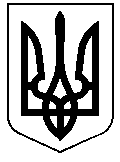 РЕШЕТИЛІВСЬКА МІСЬКА РАДАПОЛТАВСЬКОЇ ОБЛАСТІВИКОНАВЧИЙ КОМІТЕТРІШЕННЯ10 березня 2022 року                                                                                        № 54Про здійснення правочинівстосовно нерухомого майна,право власності на яке, або правокористування яким мають дітиКеруючись ст. 177 Сімейного Кодексу України, ст. ст. 32, 362 Цивільного Кодексу України, Законом України „Про місцеве самоврядування в Україні”, ст. ст. 17, 18 Закону України „Про охорону дитинства”, ст. 12 Закону України „Про основи соціального захисту бездомних громадян і безпритульних дітей”, ст. 11 Закону України „Про забезпечення організаційно-правових умов соціального захисту дітей-сиріт та дітей, позбавлених батьківського піклування”, п. 66, п. 67 Порядку провадження органами опіки та піклування діяльності, пов’язаної із захистом прав дитини, затвердженого постановою Кабінету Міністрів України від 24.09.2008 № 866, враховуючи рішення комісії з питань захисту прав дитини від 18.02.2022, розглянувши заяви батьків малолітніх та неповнолітніх дітей і відповідні матеріали про надання дозволу та згоди на здійснення правочинів стосовно нерухомого майна, право власності на яке, або право користування яким мають діти, враховуючи що житлові та майнові права дітей порушені не будуть, виконавчий комітет Решетилівської міської радиВИРІШИВ:Надати дозвіл громадянам Г***** В** Ю** та Г** С** С** на надання згоди на підписання їх неповнолітнім сином Г** В**В**, ** ** **** року народження, договорів оренди земельних  ділянок:  площею 4,8386 га, кадастровий номер 5324255100:00:003:0108; площею 4,7861 га, кадастровий номер 5324255100:00:003:0101; площею 6,3712 га, кадастровий номер 5324255100:00:003:0086; площею 4,8195 га, кадастровий номер 5324283200:00:015:0022; площею 4,8193 га, кадастровий номер 5324283200:00:002:0057; площею 2,41 га, кадастровий номер 5324283200:00:003:0069; площею 4,8195 га, кадастровий номер 5324283200:00:004:0052; площею 6,8155 га, кадастровий номер 5324283100:00:007:0017; площею 5,2822 га, кадастровий номер 5324282800:00:014:0029; площею 3,9100 га, кадастровий номер 5324281900:00:014:0004; площею 4,4791 га, кадастровий номер 5324255100:00:012:0146; площею 4,8290 га, кадастровий номер 5324255100:00:016:0024, що розташовані на території Решетилівської ТГ Полтавського району Полтавської області та які належить неповнолітньому на праві приватної власності, цільове призначення земельних ділянок — для ведення товарного сільськогосподарського виробництва, а також на отримання орендної плати від імені їх неповнолітнього сина.Надати дозвіл громадянці В** Т**А** на надання згоди її неповнолітній дочці В** Р** В**, **.**.**** року народження, на здійснення правочину а саме: укладення договору купівлі-продажу земельної ділянки площею 0,112 га, кадастровий номер 5324284200:00:007:0154, цільове призначення - для ведення товарного сільського виробництва, яка належить неповнолітній на праві приватної власності та розташована на території Решетилівської міської ради, для суспільних потреб.  Надати дозвіл громадянці Р** С** В** на укладення договору купівлі-продажу житлового будинку з господарськими будівлями та спорудами, що належить їй на праві приватної власності та знаходиться за адресою: вул. **, буд. **, с. *** Полтавського (колишнього Решетилівського) району, Полтавської області, громадянці Маковей Галині Іванівні, де  зареєстрований та проживає малолітній М* Д* І*, **.**.**** року народження.Міський голова									О.А. Дядюнова